5460S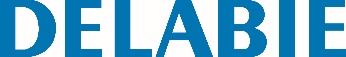 Barra de duche reta com suporte Inox satinadoReferência: 5460S Informação para prescriçãoBarra de duche reta Ø 32 com suporte deslizante para PMR.Utilização como apoio vertical e colocação de chuveiro para duche ou banheira.Suporte de chuveiro em metal cromado com manípulo ergonómico.Possibilidade de adicionar uma saboneteira móvel (encomendar separadamente).Altura : 1 150 mm. Tubo Inox 304 bacteriostático.Acabamento Inox polido satinado UltraSatin, superfície sem porosidades e homogénea facilitando a manutenção e higiene.Ligação do pater ao tubo por cordão de soldadura de segurança invisível (procedimento exclusivo “ArN-Securit”).Espaço entre a barra e a parede de 40 mm : espaço mínimo que interdita a passagem do ante-braço por forma a evitar os riscos de fratura em caso de queda.Fixações invisíveis por pater 3 furos, Inox 304, Ø 72.Patéres e oculta fixações em Inox 304.Fornecido com parafusos Inox para parede de betão.Testado com mais de 200 kg. Peso máximo do utilizador recomendado : 135 kg.Garantia da barra 10 anos. Marcação CE.